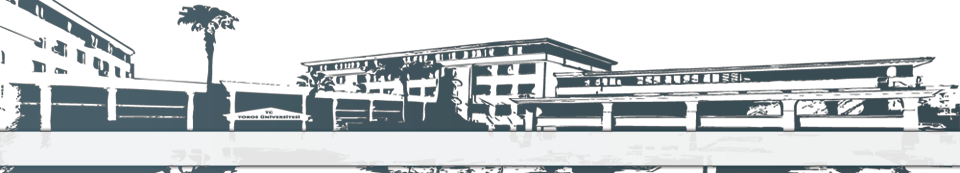       TOROS ÜNİVERSİTESİ MYO İNŞAAT TEKNOLOJİLERİ 1. SINIF 2019-2020 GÜZ  DÖNEMİ ARA SINAV PROGRAMI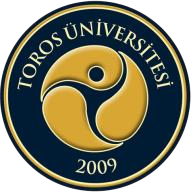 GÜNSAATPAZARTESİ21 10 2019SALI22 10 2019ÇARŞAMBA23 10 2019PERŞEMBE24 10 2019CUMA25 10 201908:10-09:0009:10-10:00Ders Kodu: ITP 111Ders Adı: İş MakineleriDerslik: B-401Öğr. Gör. Emre ÜNAL10:10-11:00Ders Kodu: BTP 113Ders Adı: BilgisayarDerslik: B-308 Öğr. Gör. Burak CAN11:10-12:00Ders Kodu: MAT 101Ders Adı: Matematik IDerslik: B-401-403-105-106 Öğr. Gör. Akın ABADers Kodu: TD 102Ders Adı:Türk Dili ve EdebiyatıDerslik: B-405 Öğr.Gör.. Seçil BİBERDers Kodu: ITP 117Ders Adı: Teknik ResimDerslik:  B-403 Öğr. Gör. Hilmi Cem Buluklu12:00-13:00ÖĞLE TATİLİÖĞLE TATİLİÖĞLE TATİLİÖĞLE TATİLİÖĞLE TATİLİ13:10-14:00Ders Kodu: ITP 113Ders Adı: FizikDerslik: B-404-405Öğr. Gör. Birsen Kesik ZEYREKDers Kodu: ATA 101Ders Adı: Atatürk İlke ve İnkılapları Tarihi IDerslik:  B-405Öğr. Gör. Anıl ÜZDENDers Kodu: ITP 115Ders Adı: JeolojiDerslik: B-404-405Prof. Dr. Aziz ERTUNÇDers Kodu: ITP 109Ders Adı: KimyaDerslik B-404-405 Öğr. Gör. Dilşat AKGÜL14:10-15:00Ders Kodu: ITP 115Ders Adı: JeolojiDerslik: B-404-405Prof. Dr. Aziz ERTUNÇDers Kodu: ING 101Ders Adı(İngilizce IDerslik: B-405 Öğr.Gör. Bilgenur HAYAT15:10-16:0016:10-17:00